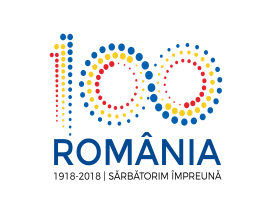 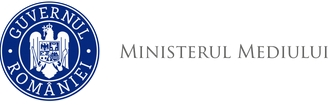 Agenţia Naţională pentru Protecţia Mediului DECIZIA ETAPEI DE ÎNCADRARE - proiect 8 AUGUST 2018Ca urmare a solicitării de emitere a acordului de mediu adresată SC AUTOTEHNOROM SRL cu sediul în localitatea Sfîntul Ilie, str. Stațiunii, nr. 7, comuna Scheia, județul Suceava, județul Bistriţa-Năsăud, înregistrată la Agenţia pentru Protecţia Mediului Bistriţa-Năsăud cu nr. 5618/22.05.2018, ultima completare cu nr. 8352/2.08.2018, în baza Hotărârii Guvernului nr. 445/2009 privind evaluarea impactului anumitor proiecte publice şi private asupra mediului, modificată şi completată prin H.G. nr. 17/2012  şi a Ordonanţei de Urgenţă a Guvernului nr. 57/2007 privind regimul ariilor naturale protejate, conservarea habitatelor naturale, a florei şi faunei sălbatice, cu modificările şi completările ulterioare, aprobată cu modificări prin Legea nr. 49/2011,Agenţia pentru Protecţia Mediului Bistriţa-Năsăud decide, ca urmare a consultărilor desfăşurate în cadrul şedinţei Comisiei de Analiză Tehnică din data de 8.08.2018, că proiectul ”Organizare de șantier pentru Modernizare DJ 172 D Lot 4”, amplasat în localitatea Maieru, fn, județul Bistriţa-Năsăud, nu se supune evaluării impactului asupra mediului şi nu se supune evaluării adecvate. Justificarea prezentei decizii:I. Motivele care au stat la baza luării deciziei etapei de încadrare în procedura de evaluare a impactului asupra mediului sunt următoarele: - proiectul propus intră sub incidenţa H.G. nr. 445/2009 privind evaluarea impactului anumitor proiecte publice şi private asupra mediului, fiind încadrat în Anexa 2 la punctul 10, lit. e), construirea drumurilor, altele decât cele prevăzute în anexa 1 şi în Anexa 2 la punctul 13, lit. a) - orice modificări sau extinderi, altele decât cele prevăzute la pct. 22 din anexa nr. 1, ale proiectelor prevăzute în anexa nr. 1 sau în prezenta anexă, deja autorizate, executate sau în curs de a fi executate, care pot avea efecte semnificative negative asupra mediului;1. Caracteristicile proiectuluia. Mărimea proiectului:- prin proiect se propune amenajarea unei organizări de șantier pentru Modernizarea DJ 172D Lot 4;- pentru amenajarea organizării de șantier se vor amplasa: o staţie de betoane mobilă PROMAX STAR, cu o capacitate de 100 mc/h (an de fabricație 2018), o staţie de mixturi asfaltice SMA 160V cu o capacitate de 160 t/h (an de fabricație 2016), birouri, vestiar, magazie, bazin decantor, padocuri; - amplasarea celor 2 staţii - de preparare betoane şi de preparare mixturi asfaltice se va face ţinând seama de platformele betonate şi de rampele auto existente în incintă;- Staţia de betoane mobilă PROMAX STAR este compusă din: rampă acces - existentă predozator agregate staţie betoane (malaxor) siloz cimentbazin decantor staţie betoane padocuri depozitare agregate pentru depozitarea agregatelor naturale de balastieră și de carieră: sorturi 0-4 mm, 4-8 mm, 8-16 mm, 16-31,5 mm.Fluxul tehnologic:- de la predozatorul de agregate, sorturile sunt transportate prin intermediul bandei transportoare la malaxorul staţiei, unde urmează prelucrarea betoanelor; tot aici sunt aduse apa şi cimentul; cimentul este depozitat într-un siloz, apoi transportat pneumatic în malaxorul staţie, pentru prelucrare; materiile prime sunt malaxate, apoi sunt descărcate în betoniere şi transportate la punctele de lucru ale unităţii, pentru a fi puse în operă.- Staţia de mixturi asfaltice SMA 160V va fi compusă din:a) predozator de agregate cu 5 compartimente benzi extractoare şi banda colectoare ce realizează o predozare a agregatelor în funcţie de reţeta de asfalt comandată. Predozarea se realizează volumetric prin reglarea iniţială a grosimii stratului de agregate extrase din fiecare compartiment, corecţiile impuse de dozarea finala realizându-se prin varierea vitezei benzilor extractoare.b) banda de transport agregate, ce preia agregatele de la banda colectoare a predozatorului și le transportă în uscător. Banda poate fi înclinată la diverse unghiuri funcţie de amplasarea maşinilor pe fundaţii.c) uscătorul de agregate, de tip cilindric, cu ax înclinat cu cca. 500 față de orizontală, în sensul fluxului tehnologic, ce realizează uscarea agregatelor şi aducerea lor la temperatura impusă de procesul tehnologic.d) instalația de filtrare FP 160 este destinată epurării gazelor arse cu conținut ridicat de praf, rezultat din procesul de uscare a agregatelor, a căror temperatură nu depășește 130 0C. Prin filtru sunt epurate și gazele aspirate din compartimentul sitelor turnului de malaxare. Filtrul de praf cu rolul de a filtra gazele arse rezultate în procesul de uscare a agregatelor în toba uscător, precum şi de a reține praful rezultat la cernerea - dozarea şi cântărirea agregatelor. Acesta este prevăzut cu o cameră de liniştire în care sunt separate particulele grele, particule care sunt reintroduse în fluxul tehnologic (în elevatorul de agregate fierbinţi prin intermediul unui transportor elicoidal). Praful reţinut în filtru este evacuat cu un transportor elicoidal într-un utilaj de transport.Instalația de filtrare prezintă următoarele caracteristici:-dimensiuni filtru (Lxlxh)...............................................14650x2940x6480 [mm]	-masa...........................................................................22 t-tip filtru ...................................cu saci cu scuturare cu jeturi autoinduse cu cilindri pneumatici-debit gaze aspirate....................................................49000  mc/h-diametrul unui sac......................................................125 mm-lungimea unui sac.......................................................2670 mm-suprafața filtrantă a unui sac.......................................1.0 mp-număr de saci.............................................................672-suprafață filtrantă totală..............................................672 mp-suprafață filtrantă utilă................................................624 mp-număr de saci pe rând................................................48 buc-număr de rânduri de saci............................................14 buc-număr saci scuturați simultan de un cilindru..............48-material filtrant …………………………………………. panză tip NOMEX-încărcarea specifică....................................................109 Nmc/mph-conținutul maxim de pulberi în gazele arse................100 g/mc-puritatea aerului desprăfuit.........................................max. 0,05 g/mc-temperatura maximă de regim....................................180 °C-depresiunea maximă în filtru.......................................250 mm coloana H2O la 20°C-clapetă reglare debit ventilator ……………………….. acționată electric-număr șnecuri colectoare...........................................1 buc.-motoreductor antrenare șnec colector.......................MNHLC 50/2-4x1500-putere.............................................................4 kW	-turație la intrare...............................................1450 rot/min	-raport de transmisie.......................................16,04-exhaustor tip...................................................EXTAR 1400-12	-acționare........................................................90 kw/1500rpme) turn malaxor este un utilaj complex care realizează:- transportul agregatelor fierbinţi,- transportul filerului la dozatorul de filer,- sortarea agregatelor fierbinţi venite de la uscător;- dozarea gravimetrică a agregatelor în funcţie de reţeta comandată,- dozarea gravimetrică a filerului,- dozarea gravimetrică a bitumului,- malaxarea componentelor pentru omogenizarea mixturii,- descărcarea şarjei de mixtură în buncărul de stocare mixtură,- descărcarea mixturii în mijlocul de transport;f) transportorul cu şnec elicoidal, ce preia praful recuperat de la camera de liniştire a filtrului şi îl descarcă în elevatorul de praf al gospodăriei de praf. Lungimea șnecului este de 6 m putând fi modificată în funcţie de amplasarea utilajelor;g) instalaţia de aer ce produce aerul comprimat necesar comenzilor instalaţiei pneumatice a staţiei şi scuturării sacilor de filtrare;h) cabina de comandă: cuprinde dulapurile care conţin elementele de comandă, programare și supraveghere a funcţionării tuturor componentelor staţiei de preparat mixturi asfaltice;i) gospodăria de bitum cu 3 tancuri de bitum, cu rolul de depozitare, ridicare la temperatura de lucru și de introducere în circuitul tehnologic a bitumului necesar obţinerii mixturilor asfaltice conform rețetei;k) gospodăria de filer ce are rolul de depozitare a filerului necesar rețetei de lucru, acesta fiind transportat la cântarul de filer cu un transportor elicoidal și un elevator;l) gospodăria de praf ce are rolul de a stoca praful rezultat în urma filtrării gazelor arse; praful stocat este evacuat cu un transportor elicoidal într-un utilaj de transport.Gospodaria de praf prezintă următoarele caracteristici:           -capacitate siloz praf....................................................25 t	-elevator filer:		-înaltimea de transport.....................................7500 mm 		-organ de transport...........................................banda		-acționare motoreductor....................................4kw/1500rpm i= 20,62 cu ASFM 		-transmisie cu lanț.............................................16A, i=2,15	-transportor elicoidal cu șnec:		-lungime transport.............................................5600 [mm]		-acționare.....................................................	MN472-112M/4; 4kW/1500rpm; i=17,25Evacuarea mixturii asfaltice preparate se realizează în buncărul de stocare mixtură, cu capacitatea de 40 t, apoi în mijloacele de transport.Combustibilul utilizat la funcționarea stației de producere mixturi asfaltice este CTL (combustibil tehnic lichid) cu puterea calorică de 9550 kcal/kg, va fi stocat într-un rezervor metalic suprateran cu volumul de 25 mc.Fluxul tehnologic:- agregatele minerale din depozitul de sorturi şi nisip sunt încărcate cu un utilaj de încărcat adecvat (încărcător), în predozatorul de sorturi;- din predozator, prin intermediul transportorului cu bandă pentru sorturi, agregatele ajung în uscătorul cilindric, apoi agregatele calde sunt trimise la dozator - malaxor, unde are loc sortarea şi dozarea agregatelor calde, dozarea bitumului şi filerului şi prepararea prin amestecare a mixturii asfaltice; în funcţie de reţeta utilizată, la dozator - malaxor pot fi trimise, de la dispozitivul de suplimentare, granule de celuloză. Tot aici este trimis şi bitumul, încălzit până la temperatura de lucru şi dozat corespunzător, precum şi filerul, preluat din silozul de filer.- dozarea materiilor prime utilizate se realizează conform reţetelor de realizare a mixturilor asfaltice, funcţie de destinaţia mixturii;- are loc amestecarea agregatelor cu fillerul şi bitumul, apoi amestecul este trimis la buncărul de stocare mixtură, cu capacitatea de 40 t, de unde este apoi descărcat în mijloacele auto şi se transportă la locul unde are loc punerea în operă a mixturii asfaltice.b. Cumularea cu alte proiecte: nu are efect cumulativ cu altele din zonă;c. Utilizarea resurselor naturale: • Alimentarea cu apă:■	Statia de betoane este dotată cu un sistem de alimentare cu apă compus dintr-un rezervor suprateran cu volumul de 5 mc, alimentat cu cisterna de apă. De asemenea, s-a prevăzut reutizarea apei tehnologice uzate rezultată din procesul de spălare și curățare stație și autobetoniere.  ■	pentru băut se va asigura apă îmbuteliată;■	apele uzate tehnologice provenite de la spălarea staţiei de betoane şi a betonierelor, vor fi preluate de pe platforma betonată a staţiei de betoane prin intermediul unei reţele de canalizare din conductă PVC Ø 110 mm, L = 11 m, tranzitate printr-un decantor bicompartimentat cu dimensiunile L x I x H = 4,0 x 3,0 x 2,5 m, cu volumul de 30 mc, apoi vor fi recirculate în fluxul tehnologic al staţiei de betoane;■	apele pluviale din incinta se vor scurge liber pe teren.Dintre resursele naturale se utilizează piatră spartă, nisip, pietriș, combustibil lichid în cantități limitate, în faza de construcție.d. Producţia de deşeuri: În perioada de implementare a proiectului vor rezulta deşeuri de materiale de construcţie şi deșeuri menajere de la personalul angajat, astel:deşeuri tehnologice;deşeuri menajere.Deşeuri tehnologiceDeşeurile tehnologice rezultate de la prepararea betoanelor şi a mixturilor asfaltice (1 t/lună) - ciment, beton, mixturi asfaltice, bitum, pietre, corpuri străine - vor fi refolosite în cadrul procesului tehnologic sau depozitate temporar în incintă, urmând a fi utilizate ca material de umplutură în cadrul lucrărilor de construcţii realizate de unitate.Materialul rezultat de la curăţirea bazinului decantor (0,2 t/lună) va fi refolosit în cadrul procesului tehnologic de producere a betoanelor sau utilizat ca material de umplutură în cadrul lucrărilor de construcţii realizate de unitate.Deşeuri din PVC (0,02 t/lună) - butoaiele din PVC cu care se vor aproviziona aditivii pentru betoane vor fi refolosite până se deteriorează, apoi vor fi trimise la sediul societăţii în vederea valorificării prin unităţi de tip REMAT.- având în vedere că pe amplasamentul analizat nu se vor desfăşura activităţi de întreţinere sau reparaţii pentru mijloacele auto din dotare, nu vor rezulta deşeuri de tipul: cauciuc uzat, uleiuri uzate, piese metalice uzate.Toate categoriile de deșeuri generate vor fi colectate selectiv, depozitate temporar în spațiu amenajat și valorificate/eliminate prin relații contractuale cu societăți specializate.Gestionarea deșeurilor se va face cu respectarea strictă a prevederilor Legii nr. 211/2011 privind regimul deşeurilor, republicată în M. Of. partea I nr. 220/28.03.2014, modificată şi completată prin O.U.G. nr. 68/2016.Eventualele deşeuri de la scurgeri accidentale de produse petroliere în zona amplasamentului,  pentru colectarea cărora sunt prevăzute materiale pentru neutralizarea lor şi recipienţi etanşi pentru colectarea materialelor absorbante impregnate (orice fel de scurgeri accidentale) vor fi izolate şi tratate cu produşi de descompunere/neutralizare a hidrocarburilor ÷ de tipul Petrolsynth; în zona fronturilor de lucru va exista o prelată pentru tratarea solului impregnat şi un recipient etanş pentru recuperarea resturilor scurse de hidrocarburi sau a solurilor afectate).	e. Emisiile poluante, inclusiv zgomotul şi alte surse de disconfort:     Surse de poluanţi pentru aer:-	transportul materiilor prime (sorturi, aditivi, ciment, filer, bitum);-	funcţionarea stației de betoane;-	instalaţia de uscare şi încălzit agregate de la staţia mixturi asfaltice;-	centrală încălzire bitum aferentă staţiei mixturi asfaltice;-	funcţionarea mijloacelor auto, transportul agregatelor sortate la Staţia de mixturi asfaltice şi la staţia de betoane: particule (praf terestru) emise de pe suprafaţa drumului în timpul traficului.    Surse de poluanţi pentru apă:- apele uzate tehnologic provenite de la spălarea staţiei de betoane şi a betonierelor;- apele meteorice rezultate de pe amplasament.    Surse de poluanți pentru sol şi subsol:       - carburanţi / combustibili       - lubrefianţi.Principalii poluanţi ai solului proveniţi din activităţile de construcţie sunt grupaţi după cum urmează:       - poluanţi direcţi, reprezentaţi în special de pierderile de carburanţi şi lubrefianţi care pot să apară;       - pulberi sedimentabile rezultate din procesele de încărcare şi transport;       - substanţe poluante provenite din eventuale depozitări necorespunzătoare a deşeurilor sau a diverselor materiale de construcţie (exemplu oxizi de fier, acizi de baterie etc.)       - poluanţi rezultaţi în urma unor deversări accidentale la nivelul zonelor de lucru sau căilor de acces.f. Riscul de accident, ţinându-se seama în special de substanţele şi tehnologiile utilizate: La implementarea proiectului nu se utilizează substanţe periculoase sau tehnologii care să inducă risc de accidente.Alimentarea cu carburanţi a mijloacelor auto se va face la staţii de distribuţie autorizate, iar lucrările de întreţinere şi reparaţii se vor face în ateliere specializate. Motorina necesară pentru utilajele tehnologice va fi stocată într-un rezervor metalic suprateran cu volumul de 25 mc prevăzut cu pompă de distribuţie, standardizate. Rezervorul este montat pe platformă betonată, prevăzut cu bordură pentru preluarea eventualelor pierderi.2. Localizarea proiectului: 2.1. utilizarea existentă a terenului: conform certificatului de urbanism  nr. 30/20.04.2018, eliberat de către UAT Maieru, se propune instalarea Organizării de șantier pentru Modernizarea DJ 172D Lot 4, în localitatea Maieru, extravilan, fn, teren situat în extravilan. 2.2 relativa abundenţă a resurselor naturale din zonă, calitatea şi capacitatea regenerativă a acestora: nu este cazul.2.3 capacitatea de absorbţie a mediului, cu atenţie deosebită pentru:a) zonele umede – nu este cazul;b) zonele costiere – nu este cazul;c) zonele montane şi cele împădurite – nu este cazul;d) parcurile şi rezervaţiile naturale – nu este cazul;e) ariile clasificate sau zonele protejate prin legislaţia în vigoare, cum sunt: zone de protecţie a faunei piscicole, bazine piscicole naturale şi bazine piscicole amenajate – nu este cazul. f) zonele de protecţie speciale – nu este cazul;g) ariile în care standardele de calitate a mediului stabilite de legislaţia în vigoare au fost deja depăşite – nu este cazul;h) ariile dens populate – nu este cazul.i) peisajele cu semnificaţie istorică, culturală şi arheologică – nu este cazul.3. Caracteristicile impactului potenţial:   a) extinderea impactului: aria geografică şi numărul persoanelor afectate – nu este cazul,  proiectul se va implementa în extravilanul localității;   b) natura transfrontieră a impactului: nu este cazul;   c) mărimea şi complexitatea impactului: impact redus, punctual și reversibil numai pe durata de realizare a lucrărilor;   d) probabilitatea impactului: prin respectarea măsurilor preventive şi de protecţie a factorilor de mediu propuse, probabilitatea impactului asupra factorilor de mediu este redusă;   e) durata, frecvenţa şi reversibilitatea impactului: impact cu durată, frecvenţă şi reversibilitate reduse datorită naturii proiectului şi măsurilor prevăzute de acesta. În urma analizei cumulate a impactului se constată că lucrările propuse nu generează un impact major asupra factorilor de mediu.- din analiza listei de control preliminară pentru etapa de încadrare nu rezultă un impact semnificativ asupra mediului;- anunţul solicitării a fost mediatizat prin afişare la sediul Primăriei comunei Maieru, prin publicare în presa locală şi afişare pe site-ul şi la sediul A.P.M. Bistriţa-Năsăud;- nu s-au înregistrat observaţii/contestaţii/comentarii din partea publicului interesat.II. Motivele care au stat la baza luării deciziei etapei de încadrare în procedura de evaluare adecvată sunt următoarele:    a) proiectul propus nu intră sub incidenţa art. 28 din O.U.G. nr. 57/2007 privind regimul ariilor naturale protejate, conservarea habitatelor naturale, a florei şi faunei sălbatice, completată cu modificări prin Legea 49/2011, cu modificările și completările ulterioare ÷ amplasament în afara ariilor naturale protejate.Condiţii de realizare a proiectului:1. Se vor respecta prevederile O.U.G. nr. 195/2005 privind protecţia mediului, cu modificările şi completările ulterioare.2. Se vor respecta documentația tehnică, normativele și prescripțiile tehnice specifice – date, parametri – justificare a prezentei decizii.3. Se vor respecta prevederile legislației în vigoare, condițiile impuse prin acordurile, deciziile, avizele și punctele de vedere emise de autoritățile implicate în derularea procedurii.4. Pe parcursul execuţiei lucrărilor se vor lua toate măsurile pentru prevenirea poluărilor accidentale, iar la finalizarea lucrărilor se impune refacerea la starea iniţială a terenurilor afectate de lucrări.5. Materialele necesare pe parcursul execuţiei lucrărilor vor fi depozitate numai în locuri special amenajate, astfel încât să se asigure protecţia factorilor de mediu. Se interzice depozitarea necontrolată a deşeurilor.6. Mijloacele de transport şi utilajele folosite vor fi întreţinute corespunzător, pentru reducerea emisiilor de noxe în atmosferă şi prevenirea scurgerilor accidentale de carburanţi/lubrifianţi.7. Se va asigura în permanenţă stocul de materiale şi dotări necesare pentru combaterea efectelor poluărilor accidentale (materiale absorbante pentru eventuale scurgeri de carburanţi, uleiuri, etc.).8. La încheierea lucrărilor se vor îndepărta atât materialele rămase neutilizate, cât şi deşeurile rezultate în timpul lucrărilor.9. Se interzice accesul de pe amplasament pe drumurile publice cu utilaje şi mijloace de transport necurăţate.10. Deşeurile menajere vor fi transportate şi depozitate prin relaţie contractuală cu operatorul de salubritate, iar deşeurile valorificabile se vor preda la societăţi specializate, autorizate pentru valorificarea lor. Colectarea deşeurilor menajere se va face în mod selectiv (cel puţin în 3 categorii), depozitarea temporară fiind realizată doar în cadrul suprafeţei prevăzută pentru organizarea de şantier. Se va întocmi evidenţa tuturor categoriilor de deşeuri conform prevederilor H.G. nr. 856/2002 şi a Legii nr. 249/28.10.2015 privind modalitatea de gestionare a ambalajelor și a deșeurilor de ambalaje, iar eliminarea de pe amplasament se va face ţinându-se conform H.G. nr. 856/2002 şi O.U.G. nr. 16/2001 (cu modificările și completările ulterioare).Gestionarea deșeurilor se va face cu respectarea strictă a prevederilor Legii nr. 211/2011 privind regimul deşeurilor, republicată în M. Of. partea I nr. 220/28.03.2014, modificată şi completată prin O.U.G. nr. 68/2016.11. Atât pentru perioada execuţiei lucrărilor, cât şi în perioada de funcţionare a obiectivului, se vor lua toate măsurile necesare pentru:   - evitarea scurgerilor accidentale de produse petroliere de la mijloacele de transport utilizate;   - evitarea depozitării necontrolate a materialelor folosite şi a deşeurilor rezultate;   - asigurarea permanentă a stocului de materiale și dotări necesare pentru combaterea efectelor poluărilor accidentale (materiale absorbante).12. Titularul proiectului și antreprenorul/constructorul sunt obligați să respecte și să implementeze toate măsurile de reducere a impactului, precum și condițiile prevăzute în documentația care a stat la baza emiterii prezentei decizii.13. La terminarea lucrărilor se vor îndepărta atât materialele rămase neutilizate cât şi deşeurile rezultate în timpul lucrărilor, iar suprafeţele de teren afectate de lucrările de șantier vor fi aduse la starea iniţială.14. Alimentarea cu carburanţi a mijloacelor auto și schimburile de ulei se vor face numai pe amplasamente autorizate.15. La execuția lucrărilor se vor respecta întocmai cele menționate în memoriul de prezentare (date, parametri), justificare a prezentei decizii.16. La finalizarea investiţiei, titularul va notifica Agenţia pentru Protecţia Mediului Bistriţa-Năsăud şi Comisariatul Judeţean Bistrița-Năsăud al Gărzii Naționale de Mediu pentru verificarea conformării cu actul de reglementare și va solicita și obține autorizația de mediu.Prezentul act de reglementare este valabil pe toată perioada punerii în aplicare a proiectului, dacă nu se produc modificări.În cazul în care proiectul suferă modificări, titularul este obligat să notifice în scris Agenţia pentru Protecţia Mediului Bistriţa-Năsăud asupra acestor modificări, înainte de realizarea acestora.Nerespectarea prevederilor prezentului act se sancționează conform prevederilor legale în vigoare.Verificarea conformării cu prevederile prezentului act se face de către Garda Naţională de Mediu/Comisariatul judeţean Bistriţa-Năsăud şi Agenţia pentru Protecţia Mediului Bistriţa-Năsăud.Prezenta decizie poate fi contestată în conformitate cu prevederile Hotărârii Guvernului nr. 445/2009 şi ale Legii contenciosului administrativ nr. 554/2004, cu modificările şi completările ulterioare.      DIRECTOR EXECUTIV,				                         ŞEF SERVICIU                                                                                              AVIZE, ACORDURI, AUTORIZAŢII,biolog-chimist Sever Ioan ROMAN																                    ing. Marinela Suciu							                 ÎNTOCMIT,    	          chim. Mariana GalAgenţia pentru Protecţia Mediului Bistrița-Năsăud